Cher(s) Collègue(s) spécialiste(s) d'Hypertension Artérielle, Le Conseil d'Administration de la SFHTA vous invite à sa « Master Class » : formation de haut niveau scientifique, qui se tiendra le mardi 8 décembre 2020 de 17H00 à 20H00, la vieille de notre Journée d’Hypertension Artérielle.  En raison de la crise sanitaire liée à la Covid, la Master Class se déroulera sous une forme novatrice « 100% digitale », gratuite et sans inscriptions préalables !! 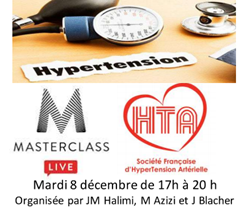 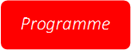 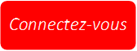 